Školní vzdělávací programORION – Středisko volného času Němčice nad Hanou, příspěvková organizace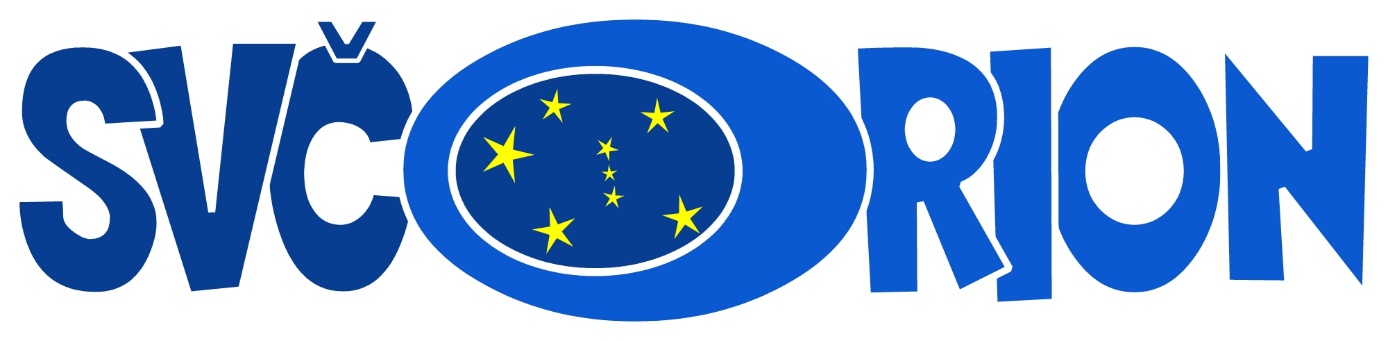                                                 2020-2024úvod a charakteristika školního vzdělávacího programuZákon č.561/2004 Sb. O předškolním, základním, středním a vyšším odborném vzdělávání       ( školský zákon) udává školským zařízením povinnost vydat školní vzdělávací program (ŠVP). Podle něho se uskutečňuje vzdělávání (výchova a vzdělávání) ve školském zařízení. Školní vzdělávací program pro vzdělávání ve školském zařízení, tedy pro vzdělávání, pro nějž není vydán rámcový vzdělávací program, stanoví zejména:Konkrétní cíle vzděláváníDélku, formy, obsah a časový plán vzděláváníPodmínky přijímání uchazečů, průběhu a ukončování vzdělávání, včetně podmínek pro vzdělávání žáků se speciálními vzdělávacími potřebamiPopis materiálních, personálních a ekonomických podmínek a podmínek bezpečnosti práce a ochrany zdraví, za nichž se vzdělávání v konkrétním školském zařízení uskutečňujeŠkolní vzdělávací program ORION  - SVČ Němčice nad Hanou, příspěvková organizace (dále jen SVČ) je vypracován podle školského zákona a vychází mimo jiné z vyhlášky MŠMT č. 74/2005 Sb., o zájmovém vzdělávání a dalších právních předpisů v platném znění a Vnitřního a Organizačního řádu SVČ.Školní vzdělávací program SVČ je organický, veřejný dokument, podle kterého se uskutečňuje zájmové vzdělávání v SVČ.Identifikační údajeNázev:	ORION  - Středisko volného času Němčice nad Hanou, příspěvková organizace Adresa:	Tyršova 360, 798 27 Němčice nad HanouPrávní forma:              Příspěvková organizaceIČ:			47918314Zřizovatel:		Město Němčice nad HanouStatutární orgán:	Mgr. Eva Bašková, ředitelka SVČZástupce ředitelky:	Antonín BartošíkKontakt:		606569277, 773 673 277Web:			 www.svcorion.cze-mail:  		Info@svcorion.cz3. Charakteristika zařízeníSVČ je školské zařízení, které v průběhu celého roku poskytuje služby v oblasti zájmového vzdělávání. Cílem zájmového vzdělávání v podmínkách SVČ není osvojování co největšího objemu faktů, ale získávání klíčových kompetencí jako vyváženého souboru vědomostí, dovedností, schopností, postojů a hodnot, důležitých pro osobní rozvoj a uplatnění každého člena společnosti. V tomto pojetí zaměřujeme naše aktivity na směřování ke komplexnějším a prakticky zaměřeným dovednostem, se kterými je možno uspět jak ve známých situacích, tak v situacích nových, na základě vlastní aktivity, sebeuvědomění a spolupráce. V zájmovém vzdělávání využíváme momentu dobrovolnosti, který je charakteristickým prvkem pro účastníky zájmových činností. Cíle zájmového vzdělávání SVČ jsou plněny v souladu s prostorovými, personálními  i finančními podmínkami. 4.  Poslání SVČPoslání SVČ je naplňovat volný čas dětí a mládeže na Němčicku, využívat neustálé poptávky široké veřejnosti a jejich sny měnit ve skutečnost. Naším posláním je vytváření a upevňování hodnotového žebříčku dětí a mládeže, které náš domeček navštěvují a chtějí u nás trávit svůj volný čas.5.  Cíle zájmového vzděláváníZákladní cíle zájmového vzdělávání vycházejí z právních dokumentů v oblasti vzdělávání schválených EU, Českou republikou, Olomouckým krajem a dalších dokumentů zabývajících se vzděláváním a výchovou dětí, žáků, studentů a dospělých.Cíl je základním a nezbytným předpokladem každého pedagogického působení.Základní cíle SVČHledat nové trendy v oblasti zájmového vzdělávání a jejich zařazení do nabídky SVČHledat, vytvářet a zabezpečit kvalitní podmínky a zázemí pro zájmové vzděláváníVyhledávat odborně a pedagogicky vzdělané vedoucí a zabezpečit jejich další vzděláváníVyhledávat a podávat projekty a granty pro zabezpečení zájmového vzděláváníOrganizovat okrskové popř. okresní kola soutěží a přehlídek vyhlašovaných MŠMTOrganizovat a účastnit se na dalších soutěžích a přehlídkáchČinnostmi zájmového vzdělávání ovlivňovat co největší počet dětí, mládeže a dospělýchObecné cíle zájmového vzděláváníRozvíjet osobnosti člověka, jeho poznávací, sociální, mravní a duchovní hodnotyNapomáhat získání všeobecného a odborného vzděláníPochopit a uplatnit zásady demokracie, právního státu, lidských práv a svobod společně s odpovědností a smyslem pro sociální soudružnostPochopit a uplatnit princip rovnosti žen a mužů ve společnostiUtvářet vědomí národní a státní příslušnosti, respektu k etnické, národnostní, kulturní, jazykové a náboženské identitě člověkaPoznávat světové a evropské kulturní hodnoty a tradice, chápat a osvojovat si zásady a pravidla  vycházející z evropské integrace jako základu pro soužití v národním i mezinárodním měřítkuZískávat a uplatňovat znalosti o životním prostředí a jeho ochraně, vycházející ze zásady trvale udržitelného rozvoje, bezpečnosti a ochrany zdravíKonkrétní cíle zájmového vzděláváníMaximálně využít vlastních prostor a materiálních možností k činnostem zájmového vzděláváníPrůběžná propagace zájmového vzděláváníCílevědomá připravenost účastníků k veřejnému vystupováníVyužívat znalostí naučených v zájmových útvarech při rekreačních, soukromých a společenských příležitostechRozvíjet a prohlubovat logické myšlení účastníků zájmového vzděláváníSeznámit účastníky s přírodouVybudovat pozitivní vztah k práci a k odpovědnosti za kvalitu svých a společných výsledků práceRozvíjet klíčové kompetence a hodnoty důležité pro osobní rozvoj, jeho zapojení ve společnosti a uplatnění v životěUmožnit účastníkům i jinou činnost a vhodně naplnit svůj volný časRozšířit zájmové útvary a soustředění jednotlivých zájmových útvarůZařazovat jiné netradiční výukové metodyPři stanovování obecných i konkrétních cílů zájmového vzdělávání je nutné brát na zřetel zásady vzdělávání (školský zákon,§2) a  tyto skutečnostiVěkové a individuální zvláštnosti účastníků, zákonitosti skupinové dynamikyPersonální, materiální a další podmínky vzdělávání a výchovyCharakteristiku školního vzdělávacího programuSpecifiku zájmového vzdělávání – jeho prostředků, forem a metodZájmy a očekávání dětí, jejich rodičů a dalších účastníků, škol v Němčicích nad Hanou, Mikroregionu Němčicko  a Mikroregionu Střední Haná, zřizovatele a místní komunityEkonomické podmínky, ve kterých se zájmové vzdělávání uskutečňujeKonkurenční prostředíSpecifika volného času jako společenské kategorieSpecifika pedagogiky volného časuCílem zájmového vzdělávání, které SVČ naplňuje, je rozvíjení klíčových kompetencí, které pomáhají dětem, mládeži a ostatním účastníkům žít plnohodnotný život v současné společnosti.Konkrétními cíli zájmového vzdělávání SVČ je rozvíjení klíčových kompetencí, které si účastníci přináší ze společnosti, rodiny, školy a dalších organizací v oblastech zájmového vzdělávání. Jedná se především o klíčové kompetenceKompetence k učeníKompetence k řešení problémůKompetence komunikativníKompetence sociální personálníKompetence občanské, činnostní a pracovníKompetence k naplnění volného časuKompetence k objevováníKompetence k myšlení a uvažováníKompetence k práci, k podnikavostiKompetence adaptačníKompetence k naplnění volného času je pro SVČ zásadní a lze ji definovat takto:Rozvíjí schopnost aktivního a smysluplného využití volného časuVybírá přiměřené aktivity ke kompenzaci stresuVytváří návyky pro udržení zdravého životního styluVybírá vhodné způsoby, metody a strategie, plánuje a organizuje vlastní volný časVyhledává a třídí informace vedoucí k výběru vhodných aktivit dle osobních dispozicRozvíjí své zájmy a zálibyUmí říct „ne“ na nevhodné aktivityUmí vhodně relaxovatPracovní nasazení a stres dokáže kompenzovat vhodnými a kvalitními aktivitamiRozvíjí a vede profesní orientaciRozvíjí nadáníVede k seberealizaciZvyšuje zdravé sebevědomíProhlubuje sebereflexiVýše uvedené kompetence jsou rozvíjeny předevšímFormováním osobnosti dítěte a mládeže a dalších účastníků zájmového vzdělávání obzvláště ve vztahu k volnému času a jeho smysluplnému využitíRozvíjením přirozených zájmů, potřeb a talentu účastníků zájmového vzděláváníSmysluplným naplňováním volného času účastníkůPředáváním nových znalostí a dovedností účastníkům zájmového vzděláváníRozvíjení dynamiky skupinyPoskytováním primární prevence proti rizikovému chování      6.  Délka, časový plán a formy zájmového vzděláváníZájmová činnost se uskutečňuje během celého školního roku. Její návaznost na dny školních prázdnin není podmínkou.6.1  Pravidelná činnostZájmové vzdělávání se uskutečňuje  v zájmových útvarech  jako jsou  kroužky, kluby a kurzy. Jeho provoz začíná zpravidla od  poloviny  září daného školního roku a trvá do  prvního červnového týdne daného školního roku. Řídí se rozvrhem, který se sestavuje na jeden školní rok. Před Vánoci končí 14 dní před Vánočními prázdninami, tyto „volné týdny“ jsou určeny k nahrazení odpadnutých hodin. Po Vánocích začíná činnost dle Organizace školního roku pro daný školní rok, většinou 3.1.Vyučovací hodina trvá od  60 do 120 minut a lze ji dělit nebo spojovat. Nabídka pravidelné činnosti je zpravidla vyhlašována v polovině měsíce srpna. Pravidelná činnost je hodnocena externími pracovníky na společných schůzkách  a celkové zhodnocení probíhá na společné závěrečné poradě na konci školního roku. Výsledky zhodnocení jsou ukazatelem pro nabídku na další školní rok.Délka a časový plán kurzů jsou  vždy předem stanoveny a ohlášeny s dostatečným předstihem. Zpravidla se kurzy vyhlašují na jednotlivá pololetí školního roku. Jejich průběh je hodnocen v červnu a výsledek je zapracován do plánu na příští školní rok. SVČ považuje pravidelnou činnost za základ své činnosti.V pravidelné činnosti je naší snahou získat co nejvíce účastníků z řad dětí, mládeže a dospělých a docílit, aby se jejich zájem stal dlouhodobým.6.2 Příležitostná výchovná, vzdělávací, zájmová a tematická rekreační, nespojená s pobytem mimo místo, kde právnická osoba vykonává činnost zařízení pro zájmové vzděláváníDélka a časový plán příležitostné činnosti se řídí ročním plánem akcí. Tento plán je během školního roku dle vývoje možno upravit. Jednotlivé akce se řídí předem stanovenými pravidly, která jsou s dostatečným časovým předstihem vyhlášena, každá akce je po ukončení vyhodnocena. Zpravidla v červnu se provádí hodnocení celého ročního plánu akcí, které je pak zohledněno při plánování na další školní rok.Příměstské tábory se vyhlašují dle vnitřního řádu a zpravidla trvají 5 pracovních dní a fungují zpravidla od 8.00 do 15.30 hodin. Zhodnocení příměstského tábora následuje bezprostředně po jeho ukončení. Celkové zhodnocení všech konaných příměstských táborů se provádí v září a je podkladem pro plánování příměstských táborů na další školní rok.SVČ považuje příležitostnou činnost za jednu z účinných metod prevence, která mu umožňuje účastníky zaujmout pro některou z činností, najít případné vlohy a odhodlání k její realizaci ve svém volném čase.Příležitostná činnost v místě působení SVČ a celém Mikroregionu Němčicko je otevřena zejména neorganizovaným dětem a mládeži a členům našich zájmových útvarů jako další možnost využití volného času a jako jedna z možností získat další účastníky do pravidelné zájmové činnosti.6.3 Táborová činnost a další činnost spojená s pobytem mimo místo sídla SVČ, kde právnická osoba vykonává činnost školského zařízení pro zájmové vzděláváníTato činnost se v SVČ uskutečňuje formou táborů, víkendových akcí a odborných soustředění jako vyvrcholení činnosti zájmových útvarů. Délka a časový plán táborů, víkendových akcí a soustředění se řídí dle předem stanovených podmínek a je vyhlášen s dostatečným předstihem dle vnitřního řádu. Tábory, víkendové akce a soustředění se zpravidla odehrávají v době prázdnin a dnů volna a jsou určeny pro děti, žáky, studenty a dospělé. Táborová a další činnost je hodnocena po skončení akce, celkově je hodnocena během měsíce září a výsledek je zapracován do plánu na příští školní rok. Základem tohoto druhu činnosti je organizování jarních, letních, podzimních a zimních činností, které jsou považovány za důležitou součást prevence sociálně patologických jevů v chování dětí, žáků, studentů a dospělých.6.4 Osvětová činnost včetně shromažďování a poskytování informací pro děti, žáky         a studenty, popřípadě další osoby a vedení k prevenci sociálně patologických jevůTato činnost je poskytována podle podmínek a potřeb odbornou pomocí. Organizování seminářů, školení, odborných instruktáží, konzultací, vedením výukových programů pro předškolní zařízení, školy, školská zařízení a občanská sdružení pracující s dětmi a mládeží.Délka a časový plán osvětové činnosti se řídí předem stanovenými podmínkami, které jsou vyhlášeny s dostatečným předstihem.6.5 Individuální práce, zejména vytváření podmínek pro rozvoj nadání dětí, žáků a studentů.Délka a časový plán individuální činnosti je založena na konkrétní dohodě a kapacitě SVČ. Pokud se zřizuje kroužek pro nadané děti, respektuje délku a časový plán pravidelné činnosti. Pokud je práce založena na individuálním plánu, ten také respektuje organizaci školního roku a jednotlivé formy zájmového vzdělávání (tábor pro nadané děti). Individuální práce je jednou z forem zájmového vzdělávání a jejím cílem je vyhledávat a podporovat talentované děti, žáky a studenty a umožnit jim jejich rozvoj.      6.6 Nabídka spontánní činnostiDélku a časový plán spontánní činnosti nelze pregnantně dopředu určit. Nabídka spontánní činnosti trvá jen po celý školní rok. Během hlavních prázdnin není uskutečňována. Tato nabídka vychází vstříc těm skupinám, které chtějí naplňovat svůj volný čas, její realizace závisí na dohodě volné kapacity SVČ v neorganizovaných a předem určených skupinách.6.7 Organizace   přehlídek a soutěžíSoutěže a přehlídky, které vyhlašuje MŠMT nebo zřizovatel se řídí dle jejich časových plánů   a  pravidel. Soutěže, které vyhlašuje SVČ, jsou součástí celoročního plánu činnosti. Soutěže a přehlídky jsou hodnoceny po jejich ukončení a výsledky jsou zapracovány do ročního plánu činnosti pro následující školní rok.7. Obsah zájmového vzděláváníObsah zájmového vzdělávání je v SVČ  řazen do 6 oblastí, které se realizují v jednotlivých formách zájmového vzdělávání.Průřezová témata základního vzděláváníOsobnostní a sociální výchovaVýchova demokratického občanaVýchova k myšlení v evropských a globálních souvislostechMultikulturní výchovaEnviromentální výchovaMediální výchovaPrůřezová témata neformálního vzděláváníVýchova k dobrovolnictvíZdravé klima neformálního a zájmového vzděláváníParticipace a informovanost, cesta k aktivnímu občanstvíInkluze dětí se speciálními vzdělávacími potřebamiOblasti zájmového vzdělávání SVČOblast estetickáOblast pohybováOblast jazykováOblast přírodovědnáOblast technickáOblast osobnostně společenského rozvojeOblasti vzdělávání jsou popsány v níže uvedených tabulkách. Při stanovování obsahu činnosti SVČ vycházíme vedle pedagogických zásad ze základních požadavků, které jsou specifické pro zájmové činnosti. Požadavek pedagogického ovlivňování volného času lze chápat jako nutnost citlivého pedagogického vedení dětí k účelnému využití volného času. Účastníci zájmového vzdělávání jsou seznamování s různou smysluplnou náplní volného času, které jim mají přinést uspokojení, kompenzaci a seberealizaci. Na základě poznání různých přiměřených aktivit se vytváří základy pozdějšího návyku na využití volného času.Požadavek dobrovolnosti je pro práci s účastníky zájmového vzdělávání podstatný. Chápeme jej jako oblast svobodné volby jedince. Určitým způsobem znamená dobrovolnou účast na činnostech.Požadavek aktivity předpokládá vedení účastníků zájmového vzdělávání k aktivnímu se zapojení do plánování, příprav, realizace a hodnocení činnosti.Při naplňování požadavku seberealizace se snažíme, aby každý účastník mohl uplatnit svá specifika a schopnosti a být v některé oblasti lidských činností úspěšný.Požadavkem odpočinkového a rekreačního zaměření přispíváme k odstraňování únavy a regenerace jak duševní tak i fyzické síly.8. Podmínky pro vzdělávání žáků se speciálními vzdělávacími potřebami        Tyto podmínky se řídí §16 Zákona č. 561/2004 v platném znění.       Dítětem, žákem a studentem se speciálními vzdělávacími potřebami se rozumí osoba, která k naplnění svých vzdělávacích možností nebo k uplatnění nebo užívání svých práv na rovnoprávném základě s ostatními potřebuje poskytnutí podpůrných opatření. Podpůrnými opatřeními se rozumí nezbytné úpravy ve vzdělávání a školských službách odpovídající zdravotnímu stavu, kulturnímu prostředí nebo jiným životním podmínkám dítěte, žáka nebo studenta. Děti, žáci a studenti se speciálními vzdělávacími potřebami mají právo na bezplatné poskytování podpůrných opatření školou a školským zařízením.      Budova ZŠ Němčice nad Hanou, kde SVČ sídlí má vybudovaný bezbariérový přístup pro fyzicky handicapované účastníky vzdělávání. Využívání výtahu pro naše účely závisí na dohodě mezi ředitelkami  obou organizací.  Prostory SVČ jsou snadno dostupné, umožňuje tedy vstup      a  pohyb handicapovaným účastníkům v klubovnách a prostorech nadzemního patra zcela bez problémů. Vybavení speciálními pomůckami se řeší buď cíleným nákupem, nebo zapůjčením.      SVČ integruje účastníky se speciálními vzdělávacími potřebami v různých formách zájmového vzdělávání.     Školské zařízení pro zájmové vzdělávání SVČ  vytváří dle svých možností a podmínek prostor pro rozvoj nadání dětí, žáků a studentů, nebo je nasměřuje do zařízení, která mohou jejich talent lépe rozvinout. Prezentace talentovaných účastníků na veřejnosti se děje pomocí soutěží a přehlídek.     Vzdělávání žáků se speciálními vzdělávacími potřebami se řídí § 16a §16b a §17 Školského zákona.9. Podmínky pro přijímání účastníků a podmínky průběhu a ukončování vzdělávání     Účast v zájmovém vzdělávání je založena na dobrovolnosti a vlastním výběru účastníka nebo jeho zákonného zástupce, aktivit zájmového vzdělávání. Aktivity si vybere z nabídky SVČ v jednotlivém školním roce. Přijímání účastníků nepodléhá správnímu řízení.      Účastníkem zájmového vzdělávání se rozumí žák, student, pedagogický pracovník popřípadě i další osoby. Všem účastníkům je zabezpečen rovný přístup k zájmovému vzdělávání.     Pravidla přijímání se řídí formami zájmového vzdělávání, vnitřním řádem a organizačním řádem SVČ a souvisejí s platnými právními předpisy, neřídí se správním řádem. Přijímání účastníků k činnosti může být limitováno věkem a kapacitou. Pravidla přihlášení jsou vždy s dostatečným časovým odstupem vyhlášena a zveřejněna dle charakteru činnosti.Podmínky pro přijímání účastníků ke vzdělávání     Účastník zájmového vzdělávání pravidelné činnosti je přijímán na dobu jednoho školního roku nebo na trvání kurzu. Je povinen projít zápisem a evidencí SVČ a zaplatit úplatu za zájmové vzdělávání.Účastník zájmového vzdělávání příležitostné činnosti má zpravidla volný přístup bez evidence na akce. Na některé akce se vyžaduje  přihlášení. Účastník příměstského tábora je povinen vyplnit přihlášku, projít evidencí SVČ a zaplatit úplatu. Doba přijímání je limitována trváním jednotlivých akcí, je dopředu známa a zveřejněna.Účastník zájmového vzdělávání táborové činnosti a další činnosti spojené s pobytem mimo místo, kde právnická osoba vykonává činnost školského zařízení, je povinen vyplnit přihlášku, projít evidencí SVČ a zaplatit úplatu. Doba přijímání je limitována trváním jednotlivých akcí. Účastník zájmového vzdělávání osvětové činnosti má zpravidla volný přístup bez evidence. Doba přijímání je limitována trváním jednotlivých akcí.Účastník zájmového vzdělávání individuální práce má zpravidla volný přístup bez evidence, zvláště při odborných konzultacích, získávání informací nebo využití spontánní nabídky. Doba přijímání je limitována trváním jednotlivých akcí.Účastník zájmového vzdělávání spontánní činnosti má zpravidla volný přístup bez evidence. Doba přijímání je limitována trváním jednotlivých akcí a kapacitou a rozvrhem SVČ.Účastník zájmového vzdělávání soutěží a přehlídek se řídí pravidly vypsanými pro tu, kterou soutěž či přehlídku, zpravidla platí startovné. Doba přijímání je limitována trváním jednotlivých soutěží a přehlídek.Podmínky průběhu a ukončování vzdělávání     Zájmové vzdělávání je ukončeno po uplynutí předem stanovené doby.  Zpravidla pravidelná zájmová činnost probíhá v období září – červen daného školního roku.      Účastník může ze zájmového vzdělávání vystoupit kdykoliv.      Úplata za započaté období se nevrací. Výjimečně může být účastník vyloučen ze zájmového vzdělávání v případě závažného porušování Organizačního řádu či Vnitřního řádu, při nevhodné chování, které by narušovalo a ohrožovalo vzdělávání ostatních účastníků.     Zájmová činnost může být ukončena předáním Osvědčení o absolvování zájmového vzdělávání, dle odbornosti při splnění daných podmínek, které určuje vedoucí zájmového útvaru.     Další formy činnosti dle charakteru činnosti10. Popis materiálních podmínek      Od 1. 9. 2010 bylo na základě rozhodnutí Rady města Němčice nad Hanou SVČ přestěhováno do uvolněných prostor v budově ZŠ Němčice nad Hanou. Rovněž byl přestěhován sklad materiálu do  vyčleněných prostor v suterénu budovy.      Dům dětí a mládeže působí ve městě s 2000 obyvateli. Svými aktivitami zasahuje a působí také v obcích Mikroregionu Němčicko. Úzce spolupracuje se zřizovatelem, Městem Němčice nad Hanou a řadou subjektů ve městě, s neziskovými organizacemi, s obecními úřady a školskými zařízeními Mikroregionu Němčicko.     SVČ  sídlí v nové budově od roku 2011. Moderní budova se nachází v dobře dostupné části města.  Od roku 2020, kdy byla započata rekonstrukce ZŠ došlo k přestěhování kanceláří do prozatímních prostor na Dolní bránu 399, Němčice nad Hanou, do centra města. Klubovny pro zájmové vzdělávání zůstaly v suterénu ZŠ.     Jsme školské zařízení nabízející v oblasti zájmového zdělávání širokou škálu aktivit pro děti, mládež a další zájemce z řad veřejnosti.     Vnitřní prostory SVČ jsou upraveny tak, aby sloužily k inspiraci a relaxaci účastníků zájmového vzdělávání a odpovídaly estetickým normám a co nejvíce se odlišovaly od prostředí základního vzdělávání.     Prostory SVČ splňují předpisy bezpečnosti práce, ochrany zdraví, hygieny a protipožárních předpisů.     Učební pomůcky jsou pečlivě vybírány s ohledem na bezpečnost účastníků zájmového vzdělávání a charakter použití a dle možností jsou obměňovány a nakupovány nové a moderní.     Prostory pro zájmové vzdělávání, které neprobíhá přímo v budově SVČ, jsou pečlivě vybírány a posuzovány tak, aby splňovaly všechny požadované normy.11. Popis personálních podmínek     Činnost SVČ zajišťují pedagogové volného času, jejich pracovní poměr je založen pracovní smlouvou, tzv. interní pedagogové a dále  pedagogové, jejichž pracovní poměr je založen dohodami – externí pracovníci a technickohospodářští pracovníci.     Pro kvalitní fungování SVČ  je nezbytná týmová spolupráce všech zaměstnanců.V současné době pracují v SVČ 3 pedagogové volného času na plný úvazek a jeden pedagog volného času na zkrácený úvazek.  Interní pedagogovéŘeditelkaPedagog volného času I.Pedagog volného času II.Pedagog volného času III.    V současné době pracuje na SVČ každoročně okolo 40 externích pedagogů volného času.    Všichni  pedagogové jsou plně kvalifikováni a vyhovují zákonu č.563/2004 Sb., o pedagogických pracovnících a o změně některých zákonů, ve znění pozdějších změn. Aktuálně jsou také téměř všichni externí pedagogičtí pracovníci proškoleni v systému Studia pedagogiky volného času pro pedagogy vykonávající dílčí přímou pedagogickou činnost.     Pedagogická činnost vyžaduje celoživotní vzdělávání, povinností pedagogických pracovníků je se dále vzdělávat v akreditovaných kurzech i samostudiem. Další vzdělávání pedagogických pracovníků organizuje ředitelka SVČ.      Tým interních a externích pedagogů je poměrně stabilní a obsahuje všechny věkové kategorie. Jeho složení zabezpečuje pestrou nabídku volnočasových aktivit.V současné době pracují na SVČ tři technickohospodářští pracovníci,  jedna pracovnice na plný úvazek – ekonomka a dvě pracovnice na zkrácený úvazek (mzdová účetní a uklízečka)THPEkonomka Mzdová účetníUklízečka     Technickohospodářští  pracovníci  jsou nedílnou součástí týmu SVČ , k výkonu své práce jsou plně kvalifikovaní.Všichni zaměstnanci SVČ  splňují trestní bezúhonnost.Požadavky na pedagogické a pracovníkyPedagogické vzděláníMít vůli k dalšímu vzdělávání a sebevzděláváníMít pedagogické a organizační schopnostiBýt vstřícný vůči kolegům i všem účastníkům zájmového vzdělávání a osvětových  akcích,  pořádaných SVČOvládat základní znalosti práce na PCDobré vyjadřovací schopnosti, komunikativnost a vstřícnost.Samostatnost a flexibilita.Kladný vztah ke svému okolí, ve kterém se pohybuje.Přizpůsobivý ke všem cílovým skupinámDDM za to nabízí:Pestrou a tvořivou práciPružnou pracovní dobuMožnost dalšího vzděláváníVýhody plynoucí se zákona o pedagogických pracovnícíchPožadavky na technickohospodářské pracovníkyPožadované odborné vzdělání podle místa zařazeníPraxe v oboruBýt vstřícný, komunikativní a pružný při řešení pracovních úkolů12.  Popis ekonomických podmínek    SVČ  je příspěvkovou organizací, jejímž zřizovatelem je město Němčice nad Hanou.    Hlavní účel a předmět činnosti – organizace zajišťuje výchovné, vzdělávací, zájmové, popřípadě tematické rekreační a táborové akce, zajišťuje osvětovou činnost pro žáky, studenty a pedagogické pracovníky, popřípadě i další osoby, včetně otevřené nabídky příležitostných a spontánních činností.      Činnost DDM je financována z rozpočtu zřizovatele, z rozpočtů veřejné správy, z úplaty za zájmové vzdělávání a ze sponzorských darů a grantů.    Zájmové vzdělávání je zpravidla poskytováno za úplatu. Výše úplaty je stanovena každý školní rok, vypočítává se v souladu s předpisy z nákladů minulého roku. Při tvorbě úplaty je brán zřetel na náročnost zájmového útvaru a také na dostupnosti široké vrstvě obyvatel tak, aby byla naplněna preventivní funkce zařízení.      Ekonomické podmínky pro činnost SVČ jsou stanoveny a limitovány rozpočtem schvalovaným zřizovatelem. Čerpání finančních prostředků je stanoveno rozpočtem a je analyticky vedeno v účetnictví. Je pravidelně kontrolováno zřizovatelem a orgány veřejné správy.     Naše organizace hospodaří hospodárně, úsporně a účelově.  Stejně tak dodržuje směrnici o finanční kontrole.13. Popis podmínek bezpečnosti práce a ochrany zdraví    SVČ  zajišťuje podmínky bezpečnosti práce a ochrany zdraví v rámci zájmového vzdělávání, které poskytuje. Činnost z hlediska BOZP a PO zajišťuje v  SVČ odborná firma. Všichni vedoucí zaměstnanci jsou proškolováni odborně způsobilou osobou (1x  za 3 roky), všichni zaměstnanci jsou proškolováni pravidelně 1x za rok.     Zaměstnanci jsou školeni v oblasti BOZP a PO dle platných právních předpisů a směrnic.Při činnostech mimo pravidelnou zájmovou činnost probíhá proškolení před nebo na začátku akce.     Při jednotlivých formách zájmového vzdělávání se dbá na dodržování fyzické, sociální a emocionální bezpečnosti.     Z hlediska psychosociálních podmínek je v SVČ  vytvářeno zdravé sociální klima s prvky partnerství, které přispívá k naplňování potřeb účastníků činností, a účastníci jsou rovněž chráněni před případným násilným chováním, šikanou a dalším rizikovým chováním školeným personálem. Zveřejňování školního vzdělávacího programu     Školní vzdělávací program vydává ředitelka SVČ. Je zveřejněn v elektronické podobě na webových stránkách. Jeden výtisk je volně k dispozici na SVČ. Do školního vzdělávacího programu může každý nahlížet a pořizovat si z něj opisy a výpisy nebo obdržet jeho kopii (za cenu v místě obvyklou).Platnost ŠVPŠkolní vzdělávací program je vydán na léta 2020 - 2024V Němčicích nad Hanou 1.5.2020                                                                  Mgr. Eva Bašková                                                                              				          ředitelka SVČ Příloha č.1Pravidelná činnostCílová skupina:Děti MŠ, ZŠ, studenti SŠ, OU, maminky a tatínkové na mateřské dovolené, dospělí, senioři.Minimální počet účastníků v zájmových kroužcích a kurzech je 6. Maximální počet účastníků je stanoven po dohodě s vedoucím s přihlédnutím k prostorovým a materiálním podmínkám. Výjimku pro činnost kroužku s nižším počtem účastníků schvaluje ředitelka.Časová dotace:Každý vedoucí zájmového kroužku si určuje sám podle:Obsahu činnostiStanovených výchovných cílůOčekávaných výstupůRozvoj konkrétních kompetencí.Schvaluje ředitelka.Výchovně vzdělávací cíl:Hlavním cílem je naučit účastníky znalostem a dovednostem v daném oboru a naučit účastníky smysluplně trávit svůj volný časOstatní cíle si určuje každý vedoucí sám s ohledem na činnost, kterou ZK nebo kurz nabízí a s ohledem na věk účastníkůSchvaluje ředitelkaObsah činnosti:Obsah činnosti si stanovuje vedoucí zájmového kroužku nebo kurzu sám.Přihlíží k věku klientů a jejich počtu.Metody práce:Praktické činnosti individuální, skupinovéVysvětlování, předvádění, instruktáž, rozhovor, diskuzePozorování, napodobování, předváděníŘešení problému, experiment, hra, motivaceOčekávané výstupy:V zájmových kroužcích pro začátečníky účastník zvládne základy znalostí a dovedností v daném oboru a u zájmových kroužků pro pokročilé si účastník tyto zkušenosti a dovednosti prohlubuje.Konkrétní výstupy si stanovuje každý vedoucí zájmového kroužku samostatněSchvaluje ředitelkaKlíčové kompetence:Klíčové kompetence, které vedou k osobnostnímu rozvoji účastníků si stanovuje každý vedoucí zájmového kroužku a kurzu sám. Činnost v zájmových kroužcích a kurzech rozvíjí kompetence:Komunikační, kompetence ve vztahu k druhým lidemKompetence k učeníIntelektuální a pracovní kompetenceTechnologické kompetenceKompetence osobnostní kvalityPříloha č.2Výtvarné a řemeslné dílny, workshopy, inspiraceCílová skupina:Děti MŠ až senioři (rozděleno dle věku a vhodných technik)Časová dotace:1 – 10 hodin (dle věku klientů a náročnosti technik)Výchovně vzdělávací cíl:přiblížit základní znalosti a řemeslné dovednosti v daném oboruDát možnost rozvoji citu pro materiálUmožnit rozvoj tvořivosti, představivosti, fantaziePodpořit kladný vztah k výtvarnému umění a tradičním řemeslůmRozvoj zájmů a zálibU menších dětí rozvíjet jemnou motorikuObsah činnosti:Vysvětlení postupu, ukázky, instrukceInspirace v podobě fotografií nebo hotových výrobkůVlastní výroba minimálně 1ks výrobkuMetody práce:Vysvětlování, předvádění, instruktážPozorování, napodobováníInspirace z fotografií nebo hotových výrobkůŘešení problému, experiment, hraOčekávané výstupy:Účastník zvládne základní techniky dané výtvarné činnosti nebo řemesla( v dílnách pro pokročilé – další postupy, a práce s materiálem, samostatná práce)Účastník umí správně použít pomůcky nářadí a nástroje potřebné pro jednotlivá řemesla nebo výtvarné technikyÚčastník zvládne vytvořit jednoduchý výrobek (pokročilí – složitější výrobky a techniky, popř. Jejich kombinace)Účastník dokáže výrobek dotvořit pomocnými materiály dle druhu řemesla nebo  výtvarné techniky, nebo výrobek využít jako polotovar pro další tvořeníKlíčové kompetence:Účastník získá klíčové kompetence k řešení problémů, komunikativní a pracovníUmí tvořivě přemýšlet a pracovatZná základy řemesel a výtvarných technik a umí získané poznatky a dovednosti tvořivě využítDokáže si zorganizovat pracovní prostor, postup práce a výrobek dokončíZíská pozitivní vztah k umění a řemeslůmUvědomí si hodnotu ruční práceZíská ekologické návyky - třídění odpadu, recyklace, využití odpadových materiálů pro další tvorbuPříloha č.3Velké akce pro veřejnostCílová skupina:většinou rodiny s dětmi, široká veřejnostČasová dotace:1 – 8 hodin (dle typu akce)Cíle:Rozvíjet schopnosti komunikovatUtvářet kladný vztah dítě – rodič (společně strávený čas)Naučit účelně a aktivně trávit volný časNaučit vhodně relaxovat, uvolnit seVytvořit kladný vztah k tradicímSeznámit s trendovými aktivitamiNaučit klienty vybírat si pro ně vhodné aktivityNaučit získané poznatky využít ve svém životěObsah činnosti:Závisí na jednotlivých akcíchVětšinou soutěže hry, spontánní činnostVystoupení pozvaných umělců i vlastních ZK (prezentace DDM Kojetín)Metody:Komunikace, vysvětlování, pojmenování, napodobování, pozorováníHra, soutěžOčekávané výstupy:Účastník pojmenovává dění kolem sebeÚčastník účelně využívá volný časVnímá citlivě okolní skutečnostiRodiče aktivně tráví společný čas s dětmiSetkává se s přáteli, podílí se na utváření příjemné atmosféryZískává poznatky a zkušenosti, které využije mimo akce i běžném životěKlíčové kompetence:Kompetence komunikativníUmí komunikovatUmí naslouchat porozumět ve vztahu k osvojovaným tématůmSociální a personální kompetencePropojuje a využívá již dříve získané poznatkyUmí spolupracovatPřispívá k upevňování rodinných vztahůDěti umí využívat poznatky a zkušenosti rodičůVytváří pozitivní představu o sobě samémPracovní kompetenceOrientuje se v základních aktivitáchPomocí her a soutěží se učí používat různé pomůcky, nástroje a nářadíKompetence k učeníHrou si ověřuje získané poznatky ze školyPoznává smysl a cíl učeníPříloha č.4Preventivní programy rizikového chováníCílová skupina:žáci ZŠ, studenti OU a SŠČasová dotace:1 – 8 hod (dle programu)Výchovně vzdělávací cíl:Získat poznatky o problému, jeho následcíchZískat informace o rozeznání problému a kam se obrátit o radu a o pomocUmět problémům rizikového chování předcházetZpracovávat informace, podmětyRozvíjet vztahy ve skupiněObsah činnosti:Všechny naše preventivní programy vycházejí ze zážitkové pedagogiky.Většinou se dělí:Část teoretická – odborný výklad, dokumentární film…Hry, drama, scénky - skupinová práceReflexe, diskuseMetody:Vysvětlování, odborný výklad, zhlédnutí dokumentu, komunikace, diskuseHry, drama, scénky, prožitek, vnímání, řešení problémuFormy:IndividuálníSkupinováOčekávané výstupy:Žák získá základní informace o daném problémuŽák rozpozná problém, umí ho pojmenovatVí, kam se obrátit o radu nebo o pomocLépe pozná své spolužáky, prohloubí se vztahyÚčastní se diskusí a vyjadřuje vlastní názorVyužívá získané informace v životěKlíčové kompetence:Kompetence komunikativníDokáže vyjádřit pocity při jednotlivých prožitcíchNaslouchá druhým, reaguje, zapojuje se do diskuse, obhajuje svůj názorVyužívá získané komunikativní dovednosti k vytváření vztahů potřebných k plnohodnotnému soužití a spolupráci s ostatnímiRozumí textům, obrazovým materiálům i záznamům a umí s nimi pracovatSociální a personální kompetencePodílí se na utváření příjemné atmosféry v kolektivu, na základě ohleduplnosti a úcty při jednání s druhými lidmiV případě potřeby poskytne pomoc, nebo o ni požádáVytváří pozitivní představu o sobě samém, to podporuje jeho sebedůvěru, jeSamostatnýKompetence k řešení problémůvnímá problémové situace, rozpozná a pochopí problémpřemýšlí o nesrovnalostech jejich příčinách, promyslí a naplánuje způsob řešenívyužívá vlastního úsudku a zkušenostív případě nejistoty ví, na koho se obrátit a s kým se poraditObčanské kompetenceRespektuje přesvědčení druhých lidí, váží si jejich vnitřních hodnot, je schopen vcítit se Do situace ostatních, odmítá útlak a hrubé zacházeníUvědomuje si povinnost postavit se psychickému i fyzickému násilíChápe základní principy, na nichž spočívají zákony a společenské normy, je si vědom svých práv a povinnostíRozhoduje se zodpovědně podle dané situace, poskytne dle svých možností účinnou pomoc a chová se zodpovědně v krizových situacích ohrožujících životNebo zdraví člověkaOrientuje se v informacích, umí je sám vyhledat a zpracovatPříloha č.5Táborová činnost a pobytové akceCílová skupina:děti s rodiči, žáci ZŠ, studenti SŠ, SOU, SOŠ, dospělíMinimální počet účastníků 8. Maximální počet účastníků je stanoven po dohoděs vedoucím s přihlédnutím k prostorovým a materiálním podmínkám.Časová dotace:Tábory 5 – 14 dní, pobytové akce  a soustředění 2 až 5 dnů.Každý vedoucí tábora si určuje sám podle:Obsahu činnostiStanovených výchovných cílůOčekávaných výstupůRozvoj konkrétních kompetencí.Schvaluje ředitelka.Výchovně vzdělávací cíl:Umožnit účastníkům, aby vykročili ze zaběhlých kolejí a ze zóny známých věcíPoskytnout konfrontaci s novou zkušenostíPoskytnout účastníkům možnost volbyVytvořit podmínky pro sebepoznání a vzájemné seznámení s ostatnímiVytvořit podmínky k prožití času tady a teďVytvořit podmínky k platnému začlenění do společnostiObsah činnosti:Obsah činnosti si stanovuje vedoucí tábora sám.Přihlíží k věku klientů a jejich počtu.Hry a soutěžeTábornické dovednostiSportovní aktivityKlidové, pohybové a tvořivé činnostiTuristické činnostiVlastivědné a přírodovědné, kulturníEkologické a přírodovědné aktivityIndividuální a týmové aktivityVzdělávací aktivityMetody práce:Instrukce, akce, reflexePraktické činnosti individuální, skupinovéVysvětlování, předvádění, instruktáž, rozhovor, diskuzePozorování, napodobování, předváděníŘešení problému, experiment, hraMotivaceNápodoba, improvizaceOčekávané výstupy:dává věci do souvislostípojmenovává dění kolem sebevnímá citlivě okolní skutečnostipřijímá odpovědnost za svěřené úkolyKlíčové kompetence:Klíčové kompetence, které vedou k osobnostnímu rozvoji účastníků, si stanovuje každý vedoucí zájmového kroužku a kurzu sám. Činnost v zájmových kroužcích a kurzech rozvíjí kompetence:KomunikačníSociální a personálníKompetence občanskéKompetence k učeníIntelektuální a pracovní kompetencePříloha č.6Výukové programy Cílová skupina:děti MŠ, žáci ZŠ, studenti SŠ, OU a dospělíČasová dotace:1 až 10 hodin (podle druhu programu)Výchovně vzdělávací cíle :Na základě zábavného, atraktivního, zajímavého a pestrého programu aktivovat zájem dětí o přírodu a další ekologická témataEnvironmentální témata přinášet záživnou, zábavnou a zajímavou formouVzbudit zájem, kladný vztah a radost z poznávání přírodyInformativní funkceRozšiřovat a prohlubovat dosavadní poznatky a vědomosti, získávat poznatky novéPřiblížit práci ekologů a ochránců přírodyRozvíjet tvořivosti dětí, jejich vnímavost a porozumění příroděDůraz klást na aktivní kontakt účastníků s přírodním prostředímOsvojit si základní environmentální návyky a dovednostiRozvíjet sociální dovednosti dětí (samostatnost, vzájemná podpora, tolerance, umění prohrávat, týmová a kolektivní spolupráce, rozvíjení smyslového vnímání a kladných emočních vztahů, individuální rozvoj)Rozvíjet komunikační dovednosti a asociační myšleníRozvíjet dětskou kreativitu, fantaziiZdravá soutěživostPodporovat sebevědomíUčit děti úžasu z obyčejných věcí, které nás obklopujíZprostředkovávat hodnoty a postoje, které budou v souladu s trvalou udržitelností životního prostředíObsah činnosti:Rozmanitost a krása přírodyPříroda, krajina a životní prostředí v místě, v širším regionu v ČR i ve vzájemných souvislostechPostavení člověka v přírodě a jeho vztah k životu a živým organismůmFungování lidské společnosti, mezilidské vztahy, jejich význam pro řešení problémůGlobální souvislosti a globální problémyTrvale udržitelný rozvojCo může udělat každý z nás?Metody práce:Zážitková a lesní pedagogikaDalší práce se zážitkyPrezentacePracovní listyPraktické ukázkyPraktická činnostProjektové vyučováníSoutěž, hraKomunikace, vysvětlováníHumor, poslech, nápodobaOčekávané výstupy:Zná nástroje a možnosti ochrany životního prostředíPozná základní přírodní a kulturní hodnoty, místa a regiony v črOsvojí si znalost základních pojmů a procesů v oblasti ekologie a životního prostředíMá znalosti základních pohledů na postavení člověka v příroděChápe souvislosti společného původu člověka a ostatních tvorůZapojuje všechny smysly pro poznávání realityVnímají rozmanitost a pestrost v příroděUmí relaxační a meditační techniky v/o příroděJe schopný volby vhodné strategie při řešení problémůKomunikativní schopnosti (formulace, argumentace, obhajoba a prezentace názorů, naslouchání druhým)TvořivostEstetické vnímání přírodySebepoznáníFormulace a prezentace názorůNaslouchat druhýmDovednosti pro zacházení s rostlinami a živočichy, přírodou, pro pobyt v příroděKritické hodnocení informací o životním prostředí a využití různých nástrojů jeho ochranyKlíčové kompetence:Komunikativní:Umí a učí se komunikovatKomunikuje s ostatnímiDokáže pojmenovat základní dění v okolní příroděUmí se zapojovat do soutěží a dokáže projevit svůj názor a svoje znalostiPracuje samostatně i v kolektivuSociální a personální kompetence:Propojuje a využívá již dříve získané poznatkySpolupracuje s okolímPracuje samostatně i v kolektivuReaguje na podněty ze svého okolípojuje se do Pracovní kompetence:Orientuje se v základních aktivitáchUmí se pohybovat v přírodním prostředíDokáže se projevit výtvarnou formouposuzuje a vyvozuje z nich závěry pro využití v bZná základní pojmy a procesy v oblasti ekologie a životního prostředíSamostatně pracuje s informacemi (vyhledává, třídí, zpracovává, rozlišuje)Umí řešit řadu problémů a poradí si s určitými konfliktyUvědomuje si vzájemné souvislosti přírodních dějů a důsledky lidského vlivuChápe fungování mraveništěPozná základní bylinkyPozná naše chráněné živočichyPozná, co znamená chráněné území, chráněná krajinná oblast, přírodní rezervace,Národní parkNaučí se třídit odpady a pochopí důvodObčanské kompetence:Chápe základní ekologické souvislosti a environmentální problémy, respektujePožadavky na kvalitní životní prostředí, rozhoduje se v zájmu podpory aOchrany zdraví a trvale udržitelného rozvoje společnostiRespektuje, chrání a ocení naše tradice a kulturní i historické dědictví, projevujePozitivní postoj k uměleckým dílům, smysl pro kulturu a tvořivost, aktivně seZapojuje do společenského děníPříloha č.7SoutěžeCílová skupina:Žáci ZŠ, studenti SŠ a OUČasová dotace:1 – 10 hodin (dle druhu soutěže)Výchovně vzdělávací cíle :Vzbudit v účastnících potřebu zdravé soutěživosti upevnit způsob jednání aZhodnotit a upevnit dosud nabrané zkušenosti a dovednosti z minulých letZdokonalovat techniku hry a přidat do své hry nové prvkyRozšiřovat a prohlubovat dosavadní poznatky a vědomosti, získávání poznatků novýchNaučit ve všech případech chování fair. PlayRozvíjet sociální dovednosti dětí (samostatnost, vzájemná podpora, tolerance, umění prohrávat, týmová a kolektivní spolupráce, rozvíjení smyslového vnímání a kladných emočních vztahů, individuální rozvoj)Podporovat sebevědomí a snahu o co nejlepší umístnění v soutěžiVést k poznávání zdraví jako nejdůležitější životní hodnotyObsah činnosti:Atletika a gymnastikaMíčové hry a sportyPřírodovědné soutěžePoznávací soutěžeTaneční soutěžeVědomostní soutěžemetody:SoutěžVysvětlování, pojmenování, vyhodnoceníOčekávané výstupy:Dítě jedná v duchu fair play: dodržuje pravidla her a soutěží, pozná a označí zjevné přestupky proti pravidlům a adekvátně na ně reagujeRespektuje při pohybových činnostech opačné pohlavíDítě se orientuje v informačních zdrojích o pohybových aktivitách aSportovních akcích ve škole i v místě bydliště; samostatně získá potřebné informaceDítě uplatňuje pravidla hygieny a bezpečného chování v běžném sportovním prostředíAdekvátně reaguje v situaci úrazu spolužákaMá poznatky a zkušenosti, které využije mimo akce i běžném životěChápe zdraví jako vyvážený stav tělesné, duševní i sociální pohodyVnímá radostný prožitek z činnosti podpořené pohybem, příjemným prostředímA atmosférou příznivých vztahůKlíčové kompetence:Kompetence komunikativní :Rozumí různým typům textů a tabulek, obrazových materiálů, běžně užívaných gest,Zvuků a jiných informačních a komunikačních prostředků, přemýšlí o nich, reagujeNa ně a tvořivě je využívá ke svému rozvoji a k aktivnímu zapojení se doSpolečenského děníUmí komunikovat s ostatnímiDokáže pojmenovat základní dění v dané soutěžiUmí se plně zapojovat do soutěží a dokáže projevit svůj názor a svojeZnalostiSociální a personální kompetence:V rámci soutěží pracuje samostatně i v kolektivuPropojuje a využívá již dříve získané poznatky a dovednosti ze soutěžíSpolupracuje s okolím a reaguje na podněty ze svého okolíZapojuje se plně do dané soutěžechápe zdatnost, dobrý fyzický vzhled i dušPracovní kompetence:Orientuje se v základních aktivitách soutěžíUmí žit zdravěVyužívá znalosti a zkušenosti získané v jednotlivých vzdělávacích oblastechV zájmu vlastního rozvoje i své přípravy na budoucnostČiní podložená rozhodnutí o dalším vzdělávání a případném profesním zaměřeníKompetence k učení :Orientuje se v názorech na to, co je zdravé a co může zdraví prospět, i na to, coZdraví ohrožuje a poškozujeSamostatně pracuje s informacemi (vyhledává, třídí, zpracovává, rozlišuje)Umí řešit řadu problémů a poradí si s určitými konfliktyRespektuje přesná pravidla hry a odborné názvosloví dané soutěžeObčanské kompetence:Orientuje se v různých informacích a umí je sám vyhledat a zpracovatJedná odpovědně, samostatně a iniciativně nejen ve vlastním zájmu, ale i veVeřejném a společném zájmuRozhoduje se v zájmu podpory a ochrany svého zdraví a zdravého životního styluPříloha č.8Spontánní aktivityCílová skupina:děti a mládežČasová dotace:dle zájmu účastníků a provozních možností SVČVýchovně vzdělávací cíl:Aktivizovat ke smysluplnému trávení volného času mládež, která se pohybuje v ohrožujícím prostředí , nezávisle na tom, zda tomuto ohrožení podléhá nebo mu umí čelitPředcházet, zabránit a omezit sociálně-patologické jevyPodporovat schopnosti odolávat ohrožení, zachovat si duševní a fyzické zdraví, nepodlehnout tlaku okolí a nezačít se chovat rizikověNaučit přiměřeně zvládat a vyjádřit své pocityObsah činnosti:hry, posezení s přáteli, spoluorganizace akcíMetody práce:praktické činnosti individuální, skupinovépozorování, napodobování, předváděnířešení problému, experiment, hramotivaceOčekávané výstupy:Účastník umí využít sebepoznání pro svůj další osobnostní rozvojUmí zvládat problémy, stres a negativní emoceVytrvalost a trpělivost při dokončení věcí, neodstupovat od věcí kvůli překážkámSchopnost přijmout odpovědnost za svoje chováníKlíčové kompetence:Rovina intrapersonální:Umí si stanovit smyslu plné cíle a postupně je realizujeUmí být samostatný a sebemotivujícíUmí se sebeovládat a sebekontrolovatUmí nebýt závislí na mínění druhýchRovina interpersonální:Umí být platným členem skupinyJe schopný uvědomit si nejen svoje potřeby, ale i potřeby jiných, přijímat je a akceptovatSvé zkušenosti využívá ve prospěch skupiny, která spoluutváří jeho životAktivně nasloucháToleruje ostatníUmí obhájit svůj názor a právaUmí vyjednávat, rozhodovat, vést a plánovatUmí přiměřenými kritérii hodnotit sebe, společnou činnost a její výsledkyRovina komunitníuvědomuje si, že vlastním přičiněním může přispět ke zkvalitnění života celé komunityOBLAST VZDĚLÁVÁNÍESTETICKÁVýtvarná výchovaHudební výchovaKeramikaTanecDramatikapracovní činnostiCÍL VZDĚLÁVÁNÍrozvíjet, získávat a spolubudovat klíčové kompetence v rámci estetické oblastiKLÍČOVÉ KOMPETENCEkompetence k učeníkompetence k řešení problémůkompetence komunikativníkompetence sociální personálníkompetence občanské, činnostní a pracovníkompetence k naplnění volného časukompetence k objevováníkompetence k myšlení a uvažováníkompetence k práci, k podnikavostikompetence adaptačníVÝCHOVNÉ A VZDĚLÁVACÍ STRATEGIE ESTETICKÉ OBLASTIvhodné prostředí a časvhodná atmosférakompetentní pedagogvhodné a bezpečné pomůckyvhodné pracovní metodyevaluaceFORMY PRÁCEkroužekkurzpobytový táborpříměstský táborpobytové akce, soustředěníakcesoutěže, přehlídkyosvětová činnostvýukové programyindividuální činnostspontánní činnostOČEKÁVANÉ VÝSTUPY STRATEGIE ESTETICKÉ OBLASTIpodpora kladného vztahu k uměnípodpora vlastní tvorby, její hodnocenípodpora relaxace při tvorbě, umožnění emocionálních zážitkůzvládnutí používaných technikrozvíjení motorikyvýběr vhodných pomůcekPRŮŘEZOVÁ TÉMATAosobnostní a sociální výchovavýchova demokratického občanaVýchova k myšlení v evropských a globálních souvislostechmultikulturní výchovaenvironmentální výchovamedializace a mediální výchovavýchova k dobrovolnictvízdravé klima neformálního a zájmového vzděláváníparticipace a informovanost, cesta k aktivnímu občanstvíinkluze dětí se speciálními vzdělávacími potřebamiOBLAST VZDĚLÁVÁNÍJAZYKOVÁvýuka českého jazykavýuka cizího jazykaCÍL VZDĚLÁVÁNÍrozvíjet, získávat a spolubudovat klíčové kompetence v rámci jazykové oblastiKLÍČOVÉ KOMPETENCEkompetence k učeníkompetence k řešení problémůkompetence komunikativníkompetence sociální personálníkompetence občanské, činnostní a pracovníkompetence k naplnění volného časukompetence k objevováníkompetence k myšlení a uvažováníkompetence k práci, k podnikavostikompetence adaptačníVÝCHOVNÉ A VZDĚLÁVACÍ STRATEGIE JAZYKOVÉ OBLASTIvhodné prostředí a časvhodná atmosférakompetentní pedagogvhodné a bezpečné pomůckyvhodné pracovní metodyevaluaceFORMY PRÁCEkroužekkurzpobytový táborpříměstský táborzahraniční pobytové akcepobytové akce, soustředěníakcesoutěže, přehlídkyosvětová činnostvýukové programyindividuální činnostspontánní činnostOČEKÁVANÉ VÝSTUPY STRATEGIE JAZYKOVÉ OBLASTIpodpora kladného vztahu k jazyku a jeho učenípodpora národního cítěnípodpora vědomí kulturních souvislostípodpora boje proti rasizmu, podpora evropanství, užití jazyka v praxi, podpora sebevědomí účastníků v oblasti komunikacerozvíjení motorikyvýběr vhodné metody učení, autoevaluacePRŮŘEZOVÁ TÉMATAosobnostní a sociální výchovavýchova demokratického občanaVýchova k myšlení v evropských a globálních souvislostechMultikulturní výchovaEnvironmentální výchovaMedializace a mediální výchovaVýchova k dobrovolnictvíZdravé klima neformálního a zájmového vzděláváníParticipace a informovanost, cesta k aktivnímu občanstvíInkluze dětí se speciálními vzdělávacími potřebamiOBLAST VZDĚLÁVÁNÍPOHYBOVÁ¨Pohybově nespecifikované aktivity – pohybové hryPohybově specifikované aktivity dle druhů sportuCÍL VZDĚLÁVÁNÍrozvíjet, získávat a spolubudovat klíčové kompetence v rámci pohybové oblastiKLÍČOVÉ KOMPETENCEkompetence k učeníkompetence k řešení problémůkompetence komunikativníkompetence sociální personálníkompetence občanské, činnostní a pracovníkompetence k naplnění volného časukompetence k objevováníkompetence k myšlení a uvažováníkompetence k práci, k podnikavostikompetence adaptačníVÝCHOVNÉ A VZDĚLÁVACÍ STRATEGIE POHYBOVÉ OBLASTIvhodné prostředí a časvhodná atmosférakompetentní pedagogvhodné a bezpečné pomůckyvhodné pracovní metodyevaluaceFORMY PRÁCEkroužekkurzpobytový táborpříměstský táborpobytové akce, soustředěníakcesoutěže, přehlídkyosvětová činnostvýukové programyindividuální činnostspontánní činnostOČEKÁVANÉ VÝSTUPY STRATEGIE POHYBOVÉ OBLASTIpodpora kladného vztahu k pohybupodpora morálně volních vlastností, smysl pro fair playpodpora vlastních pohybových schopností , jejich hodnocení a rozvojpodpora relaxace při pohybu, umožnění emocionálních zážitkův rámci kooperace rozvoj týmové spoluprácerozvíjení motoriky, pohybových schopnostívýběr vhodných pomůcek a náčiní k pohybovým aktivitPRŮŘEZOVÁ TÉMATAosobnostní a sociální výchovavýchova demokratického občanaVýchova k myšlení v evropských a globálních souvislostechmultikulturní výchovaenvironmentální výchovamedializace a mediální výchovavýchova k dobrovolnictvízdravé klima neformálního a zájmového vzděláváníparticipace a informovanost, cesta k aktivnímu občanstvíInkluze dětí se speciálními vzdělávacími potřebamiOBLAST VZDĚLÁVÁNÍPŘÍRODOVĚDNÁaktivity teoretické a aktivity v terénuaktivity ekologickéaktivity chovatelskéCÍL VZDĚLÁVÁNÍrozvíjet, získávat a spolubudovat klíčové kompetence v rámci přírodovědné oblastiKLÍČOVÉ KOMPETENCEkompetence k učeníkompetence k řešení problémůkompetence komunikativníkompetence sociální personálníkompetence občanské, činnostní a pracovníkompetence k naplnění volného časukompetence k objevováníkompetence k myšlení a uvažováníkompetence k práci, k podnikavostikompetence adaptačníVÝCHOVNÉ A VZDĚLÁVACÍ STRATEGIE PŘÍRODOVĚDNÉ OBLASTIvhodné prostředí a časvhodná atmosférakompetentní pedagogvhodné a bezpečné pomůckyvhodné pracovní metodyevaluaceFORMY PRÁCEkroužekkurzpobytový táborpříměstský táborpobytové akce, soustředěníakcesoutěže, přehlídkyosvětová činnostvýukové programyindividuální činnostspontánní činnostOČEKÁVANÉ VÝSTUPY STRATEGIE PŘÍRODOVĚDNÉ OBLASTIpodpora kladného vztahu k přírodě, pochopení a respektování přírodních zákonů podpora a účast na ochraně životního prostředípodpora morálního a právního vědomí ve vztahu k příroděpodpora vlastních prožitků z přírody, jejich hodnocení a rozvojpodpora relaxace při pobytu v přírodě, umožnění emocionálních zážitkůPRŮŘEZOVÁ TÉMATAosobnostní a sociální výchovavýchova demokratického občanaVýchova k myšlení v evropských a globálních souvislostechmultikulturní výchovaenvironmentální výchovamedializace a mediální výchovavýchova k dobrovolnictvízdravé klima neformálního a zájmového vzděláváníparticipace a informovanost, cesta k aktivnímu občanstvíinkluze dětí se speciálními vzdělávacími potřebamiOBLAST VZDĚLÁVÁNÍOSOBNOSTNĚ SPOLEČENSKÉHO ROZVOJEaktivity směřující k budování vlastní osobnostiaktivity směřující ke vztahu ke společnosti, k budování aktivního občanstvíCÍL VZDĚLÁVÁNÍrozvíjet, získávat a spolubudovat klíčové kompetence v rámci osobnostně společenského rozvojeKLÍČOVÉ KOMPETENCEkompetence k učeníkompetence k řešení problémůkompetence komunikativníkompetence sociální personálníkompetence občanské, činnostní a pracovníkompetence k naplnění volného časukompetence k objevováníkompetence k myšlení a uvažováníkompetence k práci, k podnikavostikompetence adaptačníVÝCHOVNÉ A VZDĚLÁVACÍ STRATEGIE OBLASTI OSOBNOSTNĚ SPOLEČENSKÉHO ROZVOJEvhodné prostředí a časvhodná atmosférakompetentní pedagogvhodné a bezpečné pomůckyvhodné pracovní metodyevaluaceFORMY PRÁCEkroužekkurzpobytový táborpříměstský táborpobytové akce, soustředěníakcesoutěže, přehlídkyosvětová činnostvýukové programyindividuální činnostspontánní činnostOČEKÁVANÉ VÝSTUPY STRATEGIE OBLASTI OSOBNOSTNĚ SPOLEČENSKÉHO ROZVOJEpodpora budování osobnosti a práce na osobním rozvojipodpora budování vztahu ke společnosti, národní cítěnípodpora aktivního občanstvízískávání obecného přehledu o společenském děnípodpora znalostí historických souvislostí vývoje společnostirozvoj tvůrčího a kritického uvažovánírozvoj multikulturního vnímání světaPRŮŘEZOVÁ TÉMATAosobnostní a sociální výchovavýchova demokratického občanaVýchova k myšlení v evropských a globálních souvislostechmultikulturní výchovaenvironmentální výchovamedializace a mediální výchovavýchova k dobrovolnictvízdravé klima neformálního a zájmového vzděláváníparticipace a informovanost, cesta k aktivnímu občanstvíinkluze dětí se speciálními vzdělávacími potřebamiOBLAST VZDĚLÁVÁNÍTECHNICKÁteoretické disciplíny, základy technických a vědních postupůpraktické disciplíny, technologické postupyCÍL VZDĚLÁVÁNÍrozvíjet, získávat a spolubudovat klíčové kompetence v rámci technické oblastiKLÍČOVÉ KOMPETENCEkompetence k učeníkompetence k řešení problémůkompetence komunikativníkompetence sociální personálníkompetence občanské, činnostní a pracovníkompetence k naplnění volného časukompetence k objevováníkompetence k myšlení a uvažováníkompetence k práci, k podnikavostikompetence adaptačníVÝCHOVNÉ A VZDĚLÁVACÍ STRATEGIE TECHNICKÉ OBLASTI vhodné prostředí a časvhodná atmosférakompetentní pedagogvhodné a bezpečné pomůckyvhodné pracovní metodyevaluaceFORMY PRÁCEkroužekkurzpobytový táborpříměstský táborpobytové akce, soustředěníakcesoutěže, přehlídkyosvětová činnostvýukové programyindividuální činnostspontánní činnostOČEKÁVANÉ VÝSTUPY STRATEGIE   TECHNICKÉ OBLASTI podpora znalostí historických souvislostí v technické oblastirozvoj pracovních návyků včetně plánování  organizace prácerozvoj motorikypodpora logického a technického myšlenírozvoj schopností samostatně a systematicky pracovat a hodnotit dosažené výsledkyPRŮŘEZOVÁ TÉMATAosobnostní a sociální výchovavýchova demokratického občanaVýchova k myšlení v evropských a globálních souvislostechmultikulturní výchovaenvironmentální výchovamedializace a mediální výchovavýchova k dobrovolnictvízdravé klima neformálního a zájmového vzděláváníparticipace a informovanost, cesta k aktivnímu občanstvíinkluze dětí se speciálními vzdělávacími potřebami